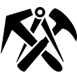 ВНИМАНИЕ ВЫПУСКНИКИ ГБПОУ АКТТ! 17 августа 2020 года Министерством просвещения РФ, Федеральной службой по надзору в сфере образования и науки, Федеральной службой по труду и занятости утверждена программа организации профессионального обучения и дополнительного профессионального образования лиц, пострадавших от последствий распространения новой коронавирусной инфекции. К категории участников программы относятся:         Основная целевая аудитория – выпускники профессиональных образовательных организаций.Образовательные программы – Экспресс программы Ворлдскиллс
Объем образовательных программ, независимо от их вида – 144 часа. 
Завершение обучения до 15.12.2020Обучение – очное с применением дистанционных образовательных технологийВыдаваемый документ: Скиллс-паспорт в электронной форме и в зависимости от образовательной программысвидетельство о профессии рабочего, должности служащего илиудостоверение о повышении квалификацииПодача заявок на прохождение обучения по Программе осуществляется на портале «Работа в России», а также на специальном электронном ресурсе (платформе Союза «Ворлдскиллс Россия») по адресу express.worldskills.ru.Для получения перечня доступных для обучения профессиональных компетенций (смотри ниже) необходимо выбрать регион из выпадающего списка.	Дополнительную информацию можно получить в Ресурсном центре ГБПОУ АКТТ             (тел: 8-9063665669). Также просим сообщить в ГБПОУ АКТТ об участии в этой программе по указанному телефону.ПРОЙДИ БЕСПЛАТНОЕ ОБУЧЕНИЕИ ПОЛУЧИ ВОСТРЕБОВАННЫЕ ПРОФЕССИОНАЛЬНЫЕ НАВЫКИ!Перечень  востребованных профессий (профессиональных компетенций), по которым осуществляется профессиональное обучение и дополнительное профессиональное образование лиц, пострадавших от последствий распространения новой короновирусной инфекции, в 2020 году № п/п Наименование компетенций 1.  Агрономия 2.  Веб-дизайн и разработка 3.  Ветеринария 4.  Геодезия 5.  Графический дизайн 6.  Кирпичная кладка 7.  Кузовной ремонт 8.  Малярные и декоративные работы 9.  Облицовка плиткой 10.  Обработка листового металла 11.  Организация экскурсионных услуг 12.  Программные решения для бизнеса 13.  Парикмахерское искусство 14.  Поварское дело 15.  Преподавание в младших классах 16.  Разработка мобильных приложений 17.  Ремонт и обслуживание легковых автомобилей 18.  Ресторанный сервис 19.  Сантехника и отопление 20.  Сварочные технологии 21.  Сельскохозяйственные биотехнологии 22.  Сити-фермерство 23.  Сухое строительство и штукатурные работы 24.  Технологии моды 25.  Технология информационного моделирования BIM 26.  Токарные работы на станках с ЧПУ 27.  Физическая культура, спорт и фитнес 28.  Холодильная техника и система кондиционирования 29.  Эксплуатация сельскохозяйственных машин 30.  Электромонтаж 